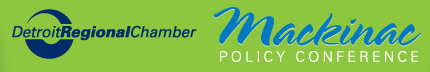 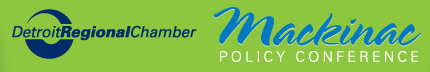 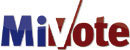 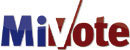 Detroit Regional Chamber’sMackinac Policy Conference 2015Detroit Public TVMiVote.orgLive Stream Code<iframe src="http://livestream.com/accounts/1408609/events/3803543/player?width=560&height=315&autoPlay=true&mute=false" width="560" height="315" frameborder="0" scrolling="no"> </iframe>Or choose your size: https://new.livestream.com/detroitpublictv/events/3803543/embed Bento Stations: Contact Cheryl Spitale Jones cjones@dptv.org if you would like to use a Bentomatic for this event.On Demand Player Code<span class="LimelightEmbeddedPlayer"><script src="//video.limelight.com/player/embed.js"></script><object type="application/x-shockwave-flash" id="limelight_player_976067" name="limelight_player_976067" class="LimelightEmbeddedPlayerFlash" width="481" height="604" data="//video.limelight.com/player/loader.swf"><param name="movie" value="//video.limelight.com/player/loader.swf"/><param name="wmode" value="window"/><param name="allowScriptAccess" value="always"/><param name="allowFullScreen" value="true"/><param name="flashVars" value="channelListId=e0a808970d344a72b7521891e5aa1b1f&amp;playerForm=0ae8d12a976646568be3dca66bb5e550&amp;deepLink=true"/></object><script>LimelightPlayerUtil.initEmbed('limelight_player_976067');</script></span>Adding code for the video player to your website Highlight the video player code and select Copy (Control + C or Command + C).  Open the source code of your web page, and select the area where you would like the video to display. Place the mouse cursor where you want it, and paste the code (Control+V or Command+V) in the space. Save the page, upload it to your web server using an FTP client, and view it in your browser.If you are using a content management system like WordPress or Joomla, your help documents should be able to walk you through embedding a video.